Polygon Photograph Project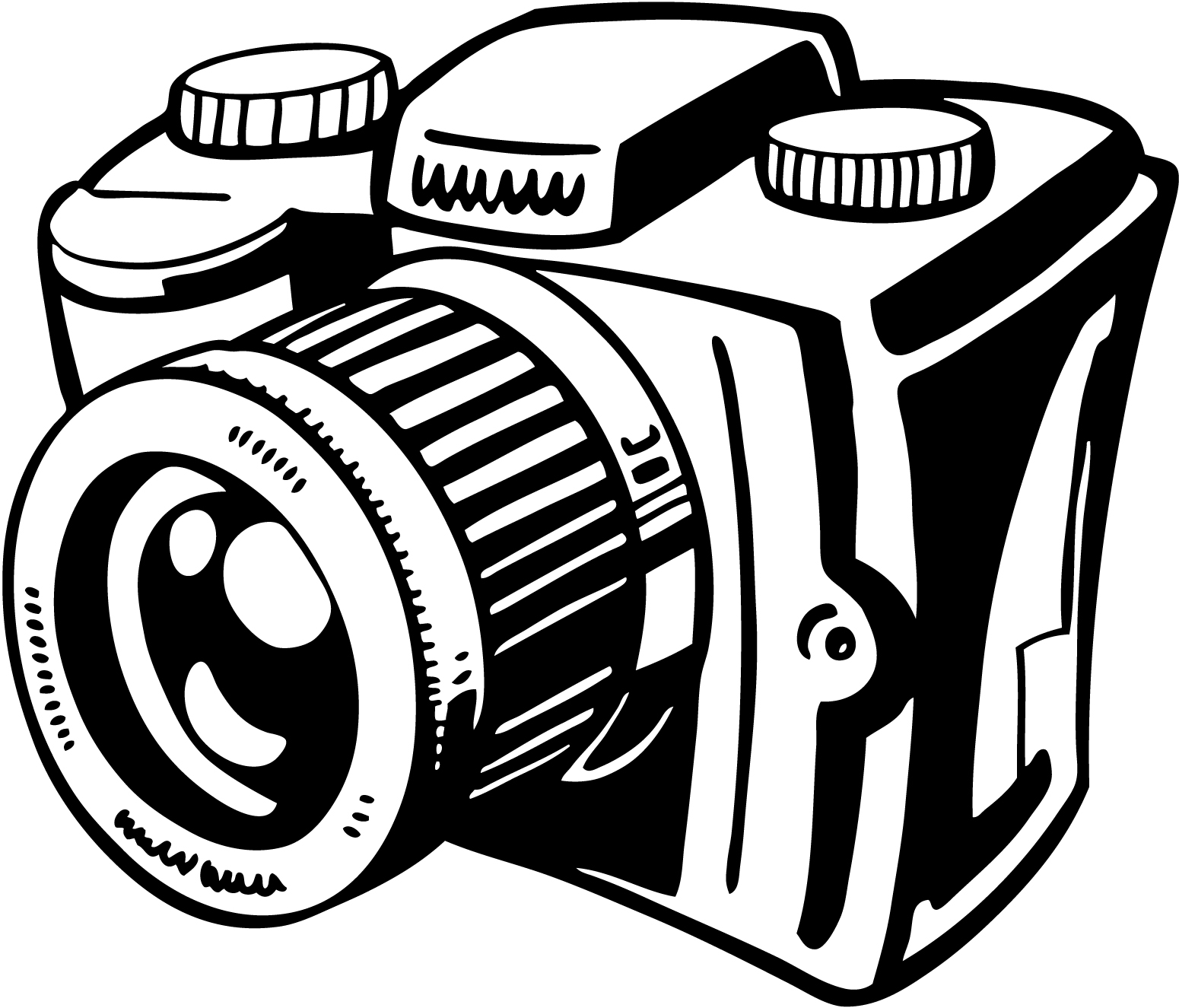 What you will be doingMr. Proulx will put you into groups of 2 and you will go around the school and take pictures of polygons.What do you need?You need a camera (phone)Email addressThe ProjectYou will go around the school and take pictures of polygons that you see.You need to take at least 20 pictures of polygons.Make sure to get as many different polygons as you can (example: square, rectangle, triangle, pentagon…)You will email the pictures to your self once you have at least 20 pictures.We will go to the computer lab and you will create a PowerPoint presentation with the pictures.What to include in the PowerPoint presentation1. Title page with presentation name and group members.2. Definitions of: a polygon, regular and irregular polygon, concave vs. convex, diagonals and a list of polygon names.3. You will need to have at least 12 slides.4. You will use the pictures you took (and pictures from the internet of real life polygons) to create a presentation.  Use arrows to point out where the polygons are in the pictures and label what kind of polygon they are and if the are regular/irregular or concave/convex.5. Once you are done you will email the finished presentation to tproulx@wqsb.qc.ca